New Zealand Chefs Association Inc. 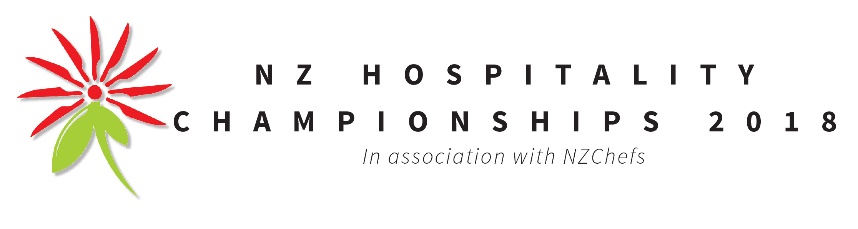 PO Box 24 057 Royal Oak, Auckland 1345 P:  0800 692 433 E: info@nzchefs.org.nz  W: www.nzchefs.org.nzNZ Hospitality ChampionshipsOfficial Entry Form 2018Please complete this form and send back by email Please print all details CLEARLY - Name as it is to be printed on your certificatePayment must accompany entry form for this entry to be processedTotal amount included with this entry form $.................... Cheques made out to NZChefs  Please debit my Visa/MasterCard (please circle one)   For Bulk invoicing (minimum 10 entrants) please email - competitions@nzchefs.org.nz   I accept all competition rules and conditions:  Signature of competitor: 									                                                                                           Entries close by 20th of July, 4pm or when a class is full.  A late fee may be charged after this date. Statement of confidentiality: All Information supplied to NZChefs, as part of this regional competition entry form will be kept entirely confidential. It will not be revealed to anyone or used for any purpose other than internal record keeping, and event management. Please email this completed form to:  NZ Hospitality Championships Email – competitions@nzchefs.org.nzFor any inquiries phone 0800 692 433 or email competitions@nzchefs.org.nz  First Name Last NameSchool / Institute / Place of work:School / Institute / Place of work:School / Institute / Place of work contact person and contact number: School / Institute / Place of work contact person and contact number: Physical Address: Physical Address: Home Phone: Mobile: Date of Birth:Email: (Email must be provided for your entry to be processed)NZChefs Member:    yes   /   no NZChefs Member:    yes   /   no Dilmah Entry(tick to apply to this class) Class Number: Name of Class:          (Clearly note below if you are entering an Of the Year)